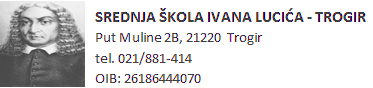 KLASA: 602-03/23-01-973URBROJ: 2184-31-01-23-02Trogir, 21.12. 2023. Predmet: Obavijest o rezultatima natječaja za – stručni suradnik psiholog   -dostavlja sePoštovani,temeljem čl.23. Pravilnika o postupku zapošljavanja te procjeni i vrednovanju kandidata za zapošljavanje SŠ IVANA LUCIĆ- TROGIR, obavještavaju se kandidati koji su dostavili prijavu na natječaj za radno mjesto nastavnika psihologije  na određeno ne puno  radno vrijeme koji je objavljen dana  24.11.2023. godine na mrežnim stranicama HZZ Split, oglasnoj ploči i web stranici škole da je nakon provedenog postupka u radni odnos angažirana osoba M.K.Hvala Vam na prijavi i angažmanu. S poštovanjem, Ravnatelj škole:                                                                                                              mr. sc. Jakša Geić, prof. 